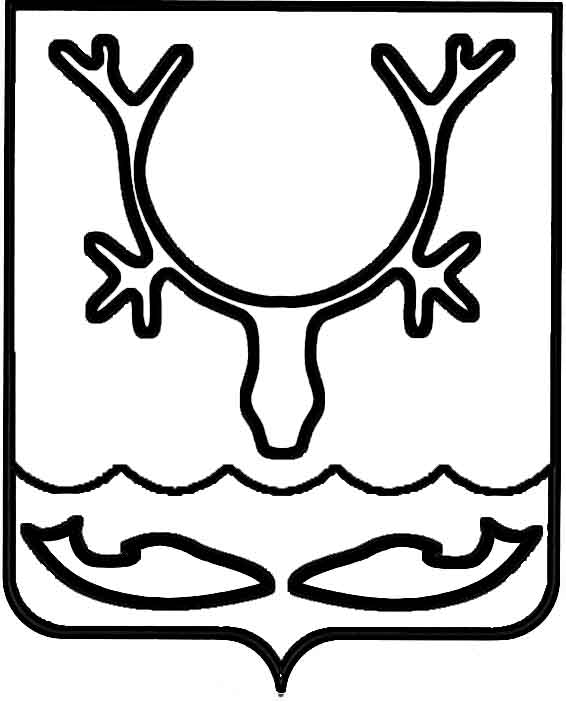 Администрация муниципального образования
"Городской округ "Город Нарьян-Мар"ПОСТАНОВЛЕНИЕВ соответствии с Положением "О порядке предоставления жилых помещений муниципального специализированного жилищного фонда МО "Городской округ "Город Нарьян-Мар", утвержденным решением Совета городского округа "Город Нарьян-Мар" от 28.04.2016 № 230-р, в связи с избранием депутатов Совета городского округа "Город Нарьян-Мар" четвертого созыва Администрация муниципального образования "Городской округ "Город Нарьян-Мар"П О С Т А Н О В Л Я Е Т:1.	Внести изменение в постановление Администрации МО "Городской округ "Город Нарьян-Мар" от 04.09.2017 № 1060 "О создании жилищной комиссии 
по предоставлению жилых помещений муниципального специализированного жилищного фонда МО "Городской округ "Город Нарьян-Мар", изложив пункт 1 
в следующей редакции:"1. Создать жилищную комиссию по предоставлению жилых помещений муниципального специализированного жилищного фонда МО "Городской округ "Город Нарьян-Мар" в следующем составе:2.	Настоящее постановление вступает в силу со дня его подписания                           и подлежит официальному опубликованию.12.11.2019№1085О внесении изменения в постановление Администрации МО "Городской округ "Город Нарьян-Мар" от 04.09.2017 № 1060Анохин Дмитрий Владимирович– заместитель главы Администрации                           МО "Городской округ "Город Нарьян-Мар"                  по взаимодействию с органами государственной власти и общественными организациями, председатель жилищной комиссии;Лик Ирина Анатольевна– начальник управления делами Администрации МО "Городской округ "Город Нарьян-Мар", заместитель председателя жилищной комиссии.Члены комиссии:Дроздова Вера Авенировна– депутат Совета городского округа "Город Нарьян-Мар";Зелянина Любовь Юрьевна– ведущий юрисконсульт претензионно-договорного отдела правового управления Администрации МО "Городской округ "Город Нарьян-Мар";Хозяинова Светлана Григорьевна– депутат Совета городского округа "Город Нарьян-Мар";Яркина Ирина Алексеевна– депутат Совета городского округа "Город Нарьян-Мар".".Глава города Нарьян-Мара О.О. Белак